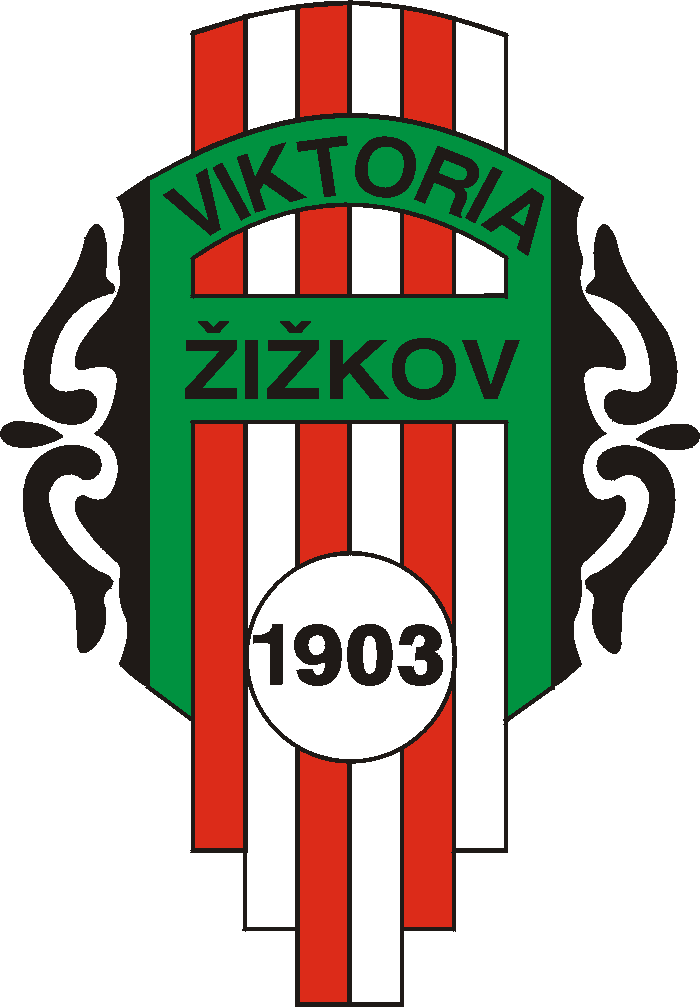 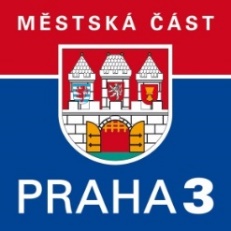 FOTBALOVÝ TURNAJO pohár Františka Josefa I.Základní informace k turnaji:TERMÍN:		čtvrtek 17. května 2018ČAS: 			09.00 – 11.00 hod. mateřské školy      13.00 – 15.00 hod. základní školyMÍSTO:			hlavní stadion na Žižkově, Seifertova ul., Praha 3VĚKOVÁ KATEGORIE:	MŠ - předškolní třídy (chlapci a dívky)ZŠ - 1. a 2. třídy (chlapci a dívky)POČET DRUŽSTEV:	dle přihlášekHRACÍ DOBA: 	MŠ 8 -10 minut, ZŠ 10 - 12 minut (podle počtu přihlášených)HRACÍ PLOCHA:	tráva na hlavním stadionu, k dispozici budou 3 – 4 mini hřištěSYSTÉM TURNAJE:	podle počtu přihlášených rozlosování do skupin (ve skupině každý s každým),dále pak zápasy o celkové umístěníPOČET HRÁČŮ:	4+1 (brankář), maximální počet hráčů v jednom týmu  - 10 dětí (pro vyšší počet účastníků nebudou připraveny ceny)MÍČ A BRANKY:	mini míče vel. 3, mini branky VÝSTROJ HRÁČŮ:	sportovní obuv (kdo má možnost, tak kopačky – není podmínkou), každé mužstvo si zajistí dresy ( trička stejné barvy ). V případě shody barev zapůjčí pořadatel rozlišovací trička.ROZHODČÍ:		zajistí pořadatelHODNOCENÍ:	A) nejvíce bodů (výhra - 3 body, remíza  - 1 bod, prohra - 0 bodů)B) vzájemné utkáníC) brankový rozdílD) penaltový rozstřelCENY:			poháry, medaile, diplomy, rovněž bude vyhlášen nejlepší hráč z každého týmuOBČERSTVENÍ:	pro všechny startující bude zajištěn pitný režim + drobná svačinaPOZNÁMKA: 	Podrobný rozpis bude zaslán po zpracování přihlášek. Cílem turnaje je, aby všichni odehráli pěkné zápasy v přátelském prostředí bez tlaku na výsledek a odešli z turnaje nadšení, tak jako jejich trenéři (učitelé) a rodiče. MOTTO: „HRAJ, SMĚJ SE A BAV SE S MÍČEM U NOHY“Přihlášky posílejte na: polachova.michaela@praha3.cz, do předmětu mailu zadejte TURNAJ MŠ nebo TURNAJ ZŠKontaktní osoba: Michaela Poláchová, tel.: 222 116 702Uzávěrka přihlášek: neděle 15. 4. 2018